КАЗАНЦЕВА (КУРІННА) ІРИНА ВОЛОДИМИРІВНА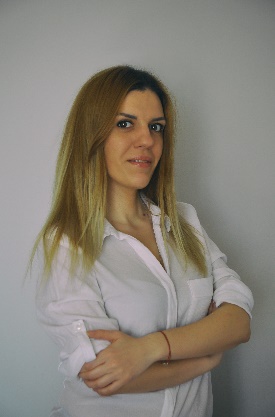 НУБіП України, гуманітарно-педагогічний факультетСпеціальність: 053 «Психологія»Освітньо-наукова програма:  «Психологія»Тема дисертаційної роботи: «Особливості управління стресом психологів-практиків»Науковий керівник: доктор психологічних наук, професор Шмаргун Віталій МиколайовичТермін навчання в аспірантурі: 15.09.2021 — 15.09.2025ПУБЛІКАЦІЇМатеріали наукових конференційТези: Курінна Ірина «Трансформація когнітивної сфери людини під впливом цифровізації країни»; Соціальні інновації в контексті реформаційних змін : збірник матеріалів Міжнародна науково практична конференція (м. Чернігів, 21.11.2021). – Чернігів : НУ «Чернігівська політехніка», 2021. – С. 48-49. Тези: Курінна Ірина «Вплив стресу на когнітивну сферу людини»; Наука, освіта та суспільство: актуальні наукові дослідження. Матеріали науково-практичної конференції (м. Київ, 25-26 лютого 2022 р.). – Херсон: Видавництво «Молодий вчений», 2022. – 192 с.Тези: Курінна Ірина «Проблема професійного розвитку спеціаліста в сучасній психології»; ІІ Міжнародний науково-практичний вебінар «Теоретичні та практичні аспекти підготовки психологів у закладах вищої освіти» організованого кафедрою психології НУБіП України. 24.02.2022 р.Тези: Курінна Ірина «Резильєнтність, як компенсаторні можливості людини в наслідок пережитих екстремальних ситуацій»; Круглий стіл «Виклики сьогодення для психологічної служби  ЗВО у воєнний час»; 21.04.2022Тези: Курінна Ірина «Проблеми підготовки майбутніх психологів до професійної діяльності». Міжнародна науково-практична конференція Тези: Курінна Ірина «Психологічні особливості прояву резильєнтності особистості в умовах воєнного конфлікту» ВСЕУКРАЇНСЬКА НАУКОВО-ПРАКТИЧНА ОНЛАЙН-КОНФЕРЕНЦІЯ «Роль психології в часі відстоювання незалежності країни» Київ, 14 жовтня 2022 р. 
Тези: Курінна Ірина «Вплив стресових подій сучасності на розвиток особистості молодого психолога практика» Міжнародна наукова онлайн-конференція «ХІІІ СІВЕРЯНСЬКІ СОЦІАЛЬНО-ПСИХОЛОГІЧНІ ЧИТАННЯ», 25.11.2022Тези: Курінна Ірина «ОСОБИСТІСНИЙ ПОТЕНЦІАЛ РЕЗИЛЬЄНТНОСТІ В ОСВІТНЬОМУ ПРОЦЕСІ В УМОВАХ ВІЙНИ» ДРУГОГО МІЖНАРОДНОГО НАУКОВОГО ФОРУМУ АДАПТИВНІ ПРОЦЕСИ В ОСВІТІ Київ, Харків, Бердянськ 07-08.02.2023Тези: Казанцева Ірина  «ПСИХОЛОГІЧНА СТІЙКІСТЬ СТУДЕНТА-ПСИХОЛОГА: ВИКЛИКИ СЬОГОДЕННЯ» Соціально-психологічні ресурси особистості в екстремальних умовах : матеріали Міжнародної науково-практичної конференції, 28 квітня 2023 року, м. Київ. – Львів – Торунь : Liha-Pres, 2023. 96 с. DOI: https://doi.org/10.36059/978-966-397-309-8-8 Статті:Курінна Ірина «Професійний стрес психологів початківців»; Науковий журнал «Гуманітарні студії: педагогіка, психологія, філософія». DOI http://dx.doi.org/10.31548/hspedagog13(2).2022.84-90Список публічних заходів, де брала участь:Участь у Міжнародній науково-практичній онлайн конференції: «Психологія кризових станів: наука і практика», 4 листопада 2021 року.Участь у круглому столі «Як отримати психологічну допомогу під час війни. Сервіси та служби», 8 червня 2022 року, м. Київ ( дистанційно).СЕРТИФІКАТИ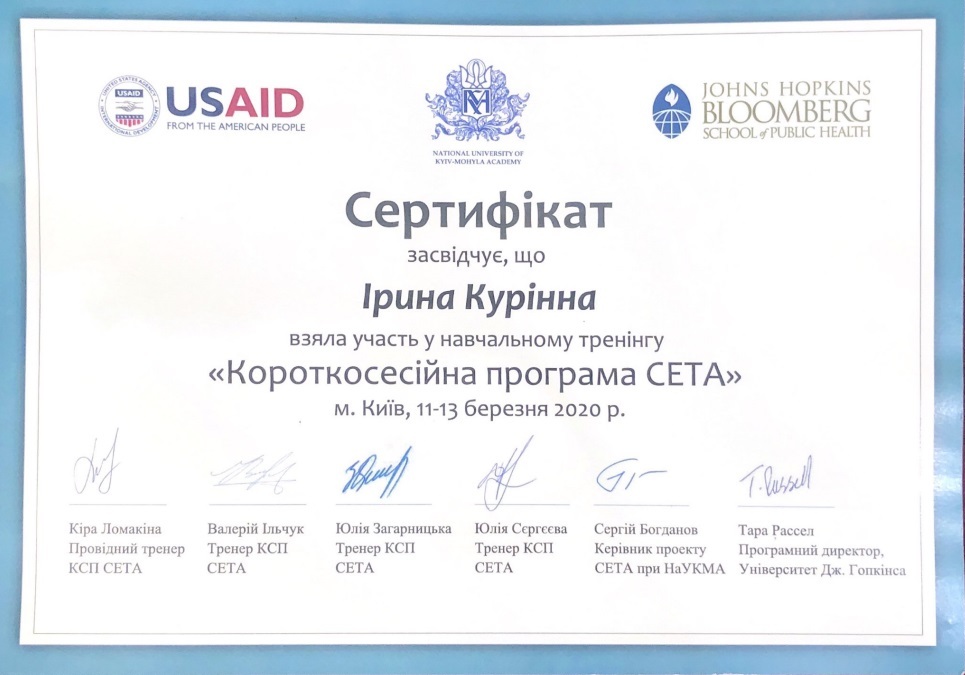 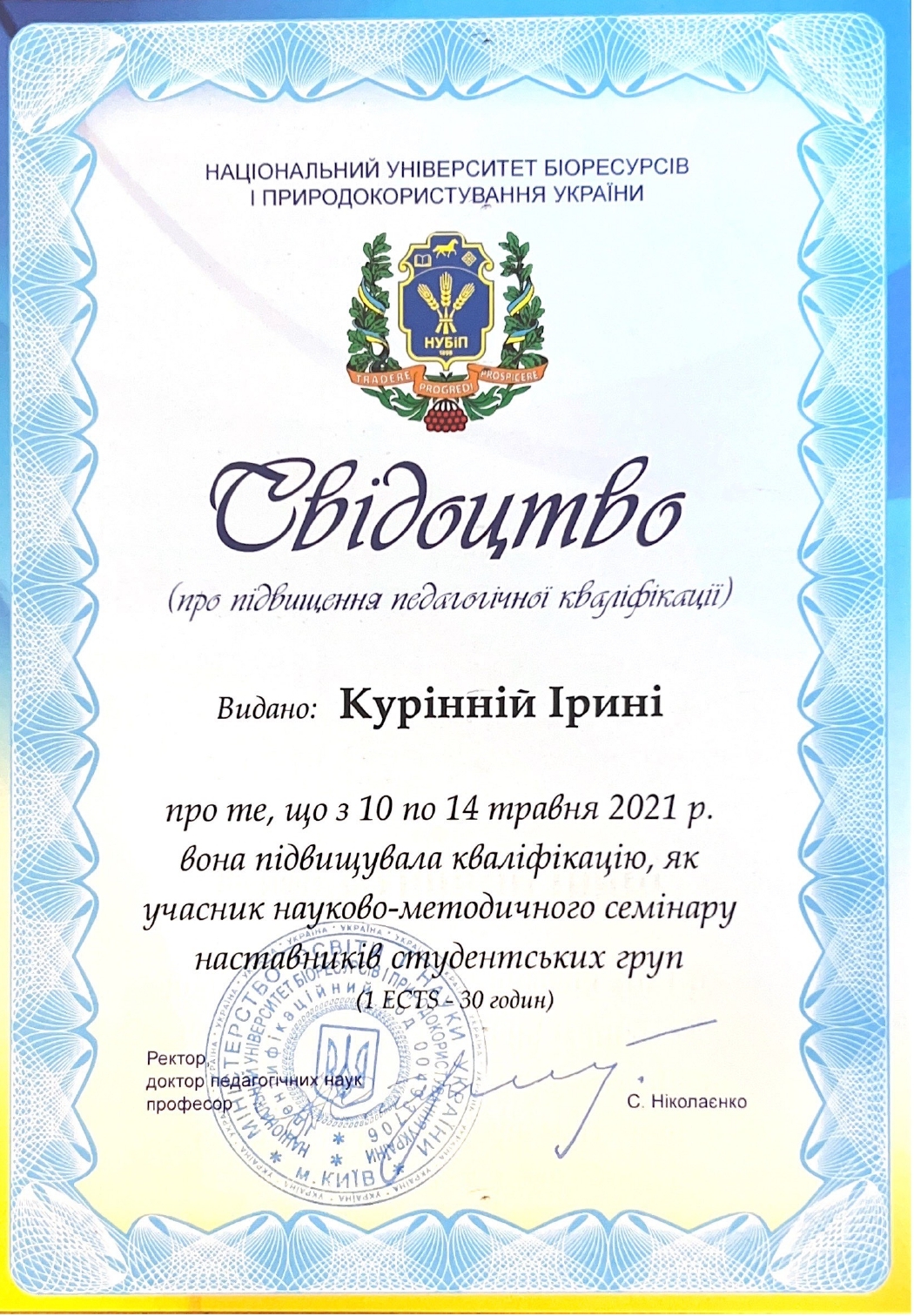 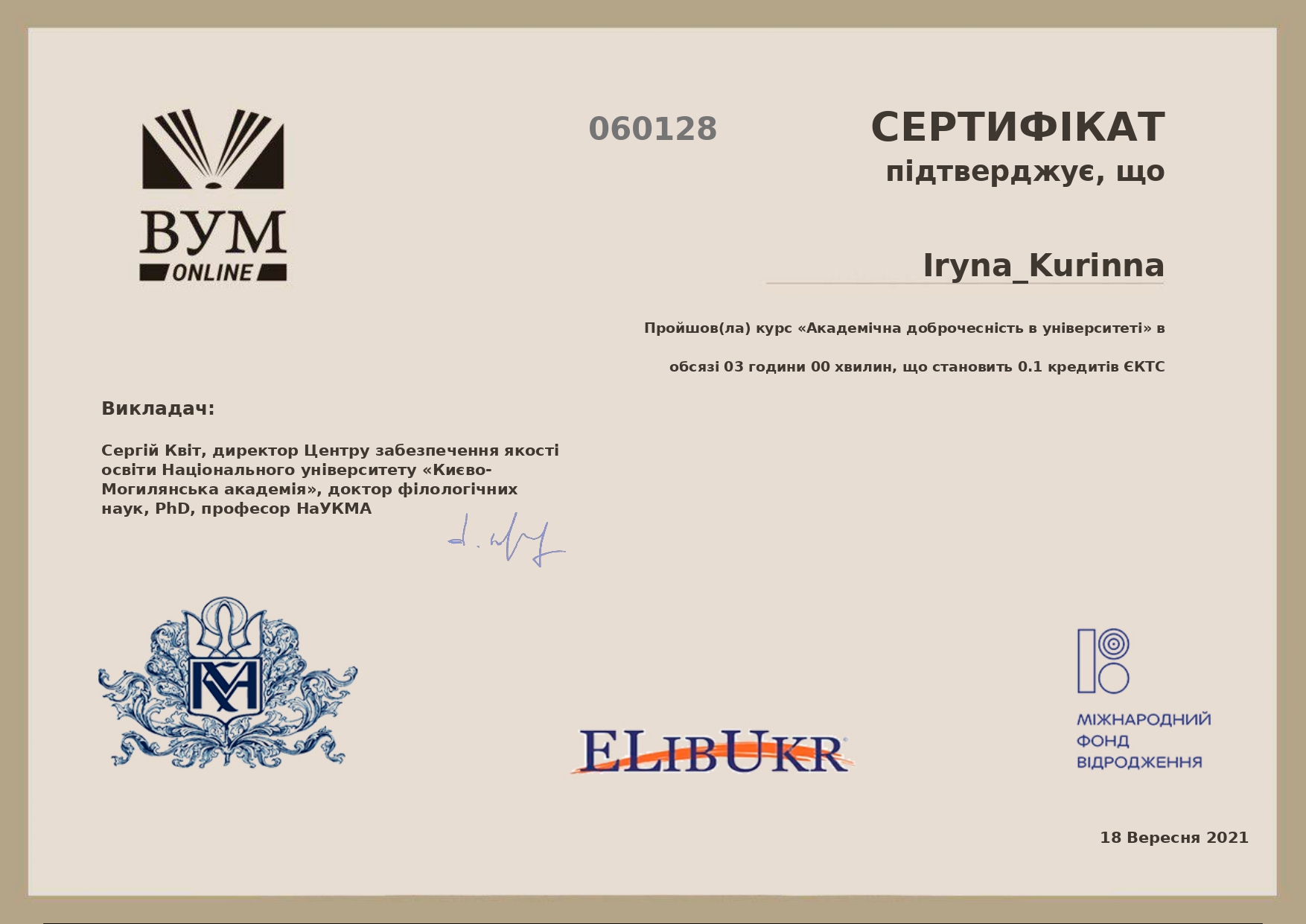 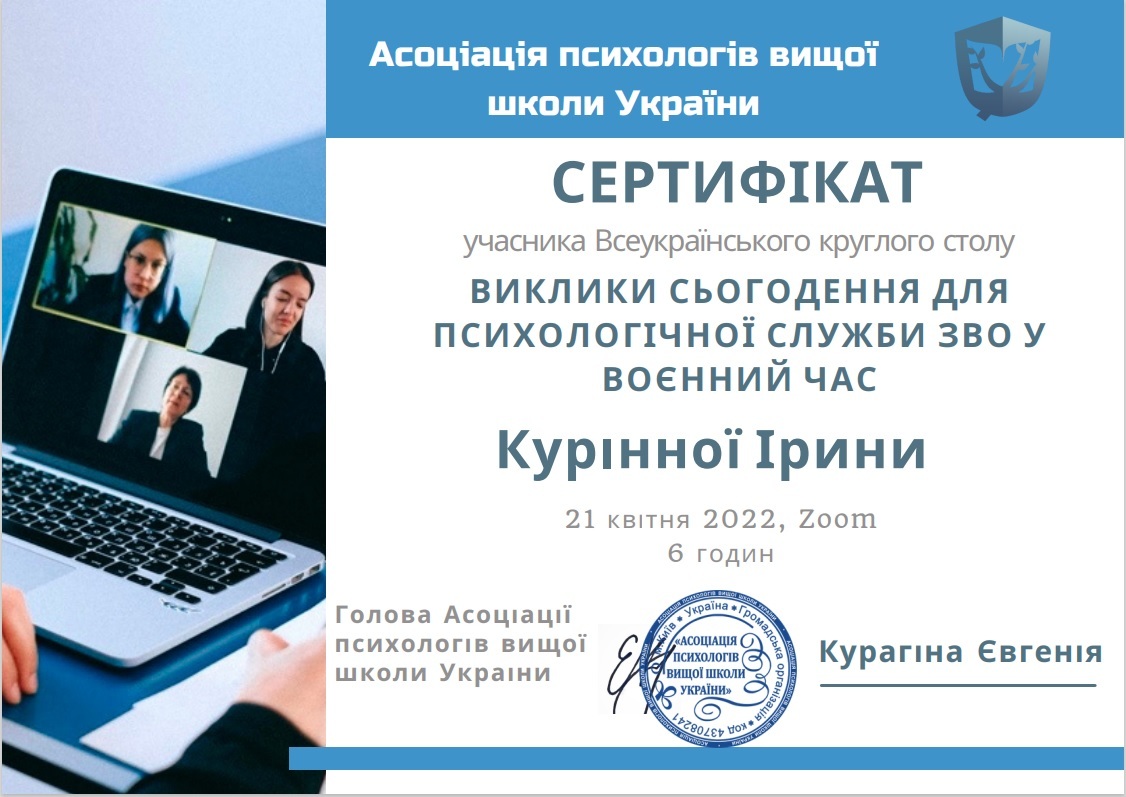 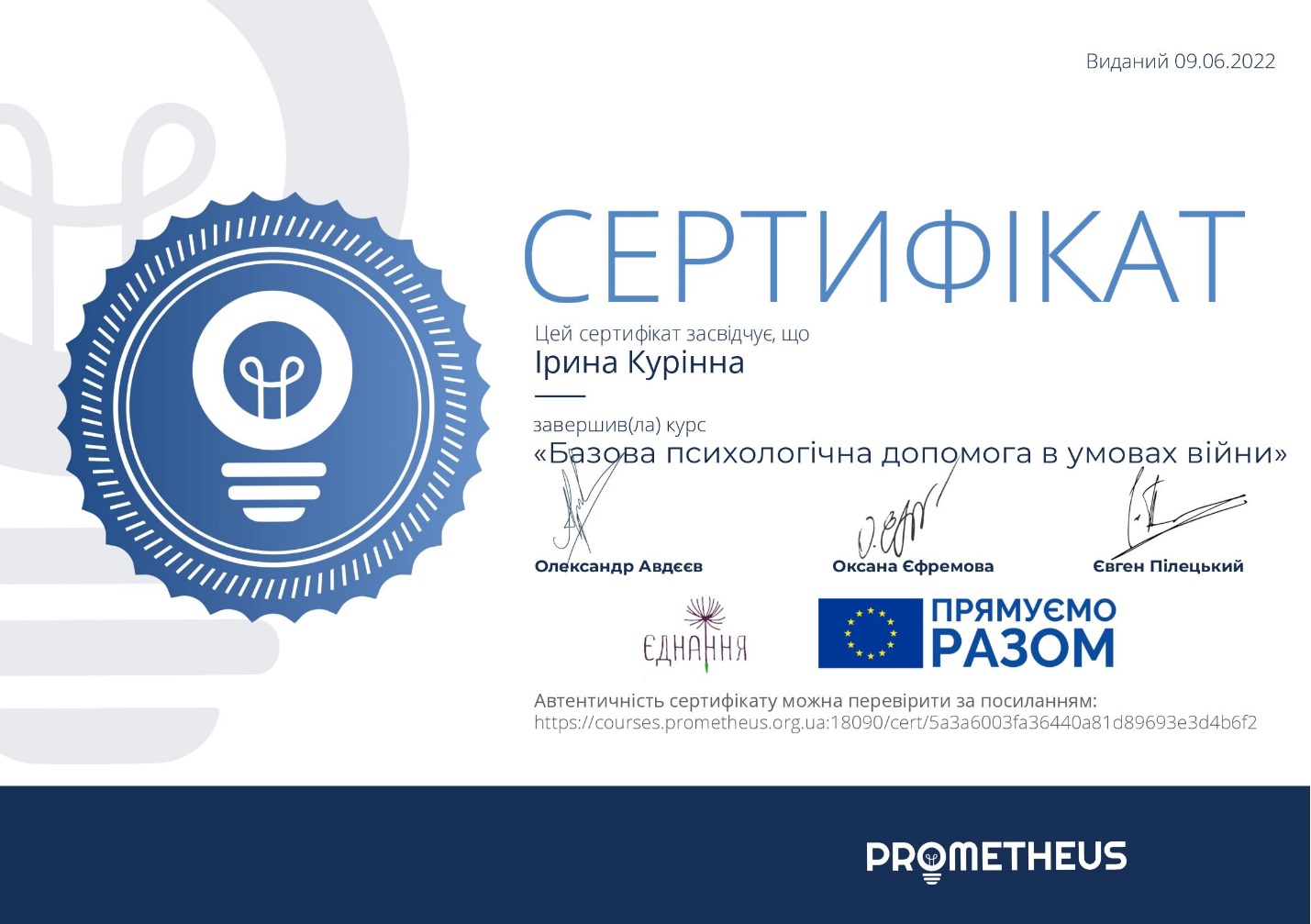 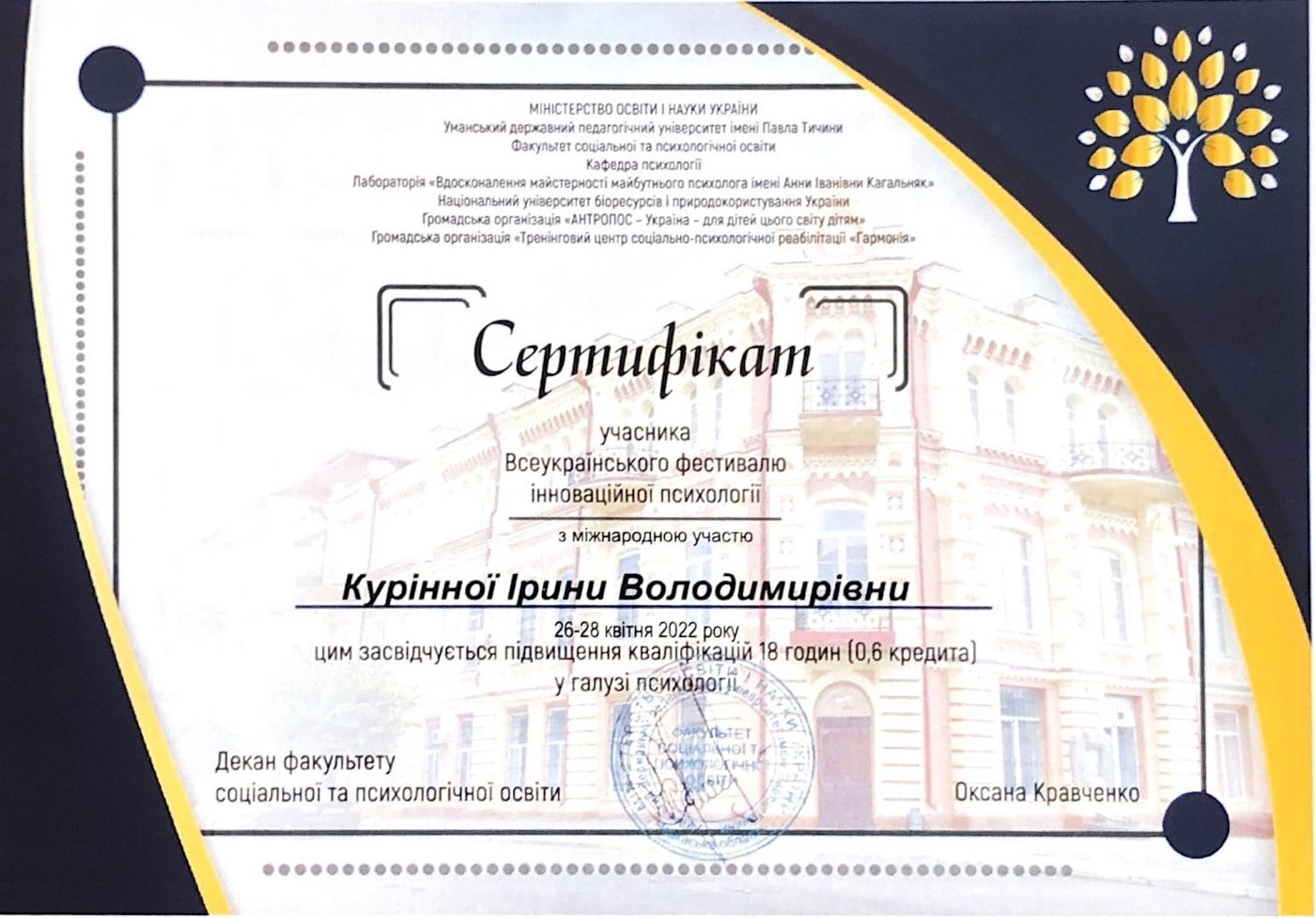 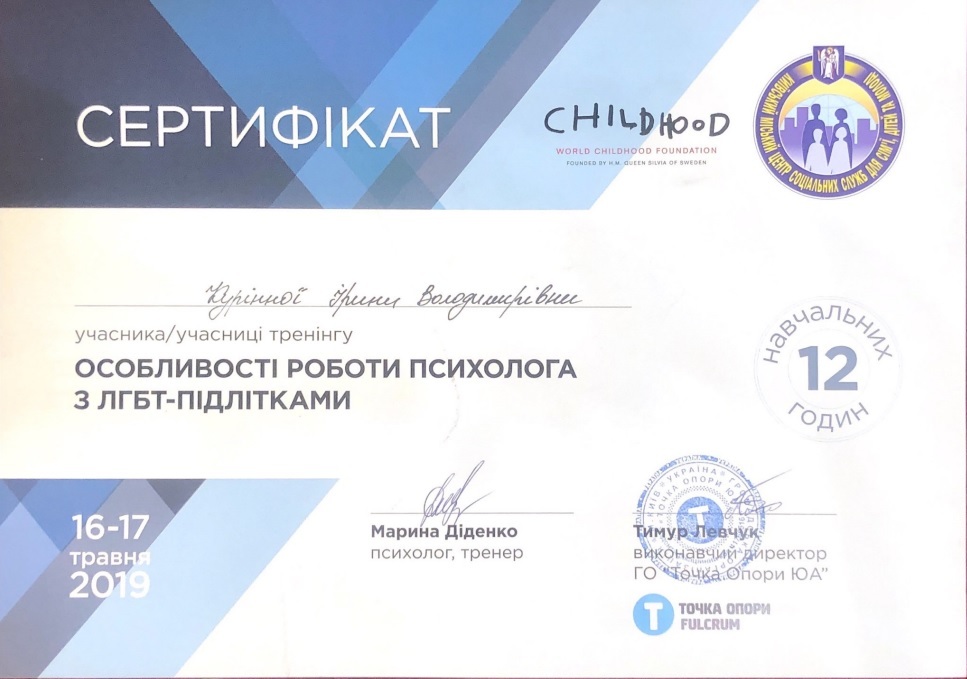 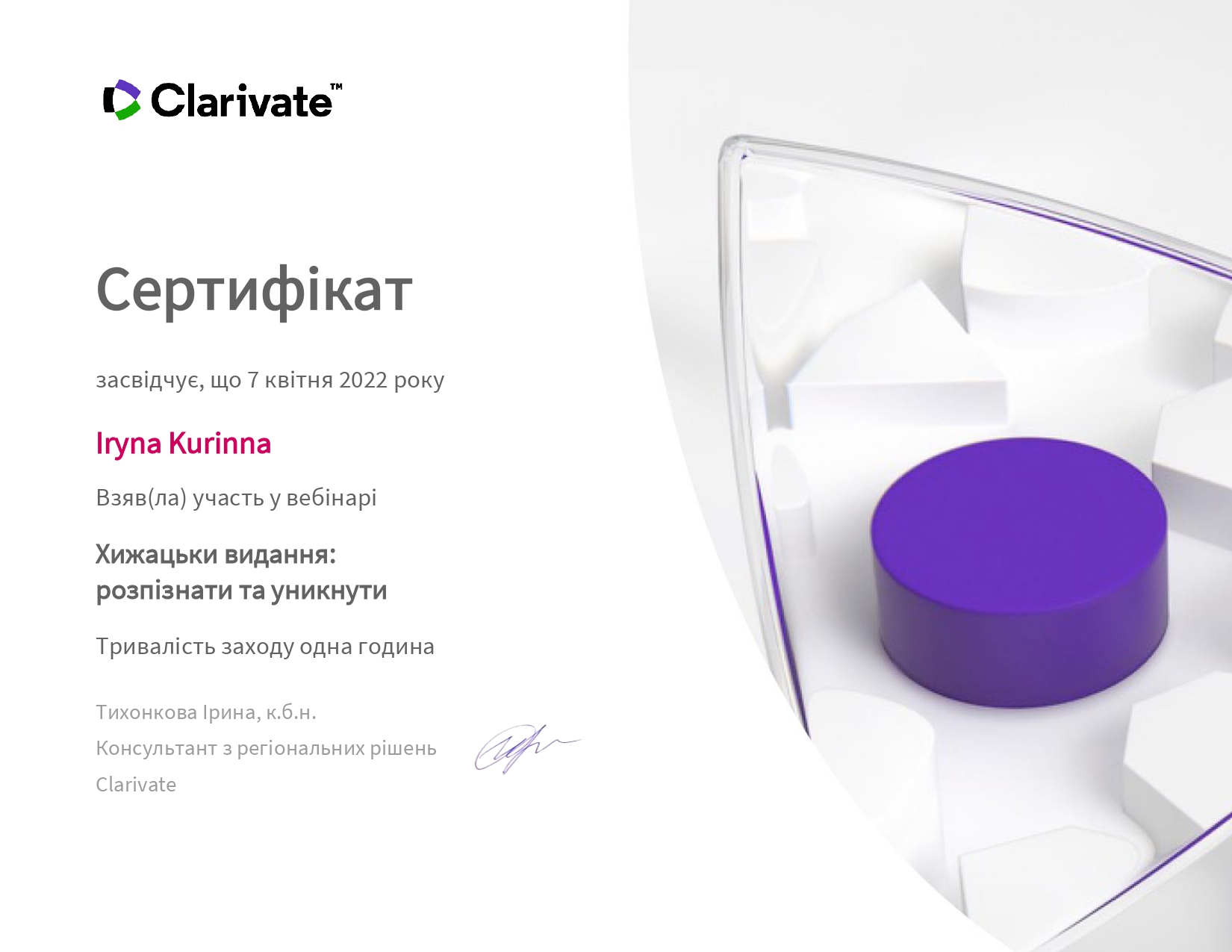 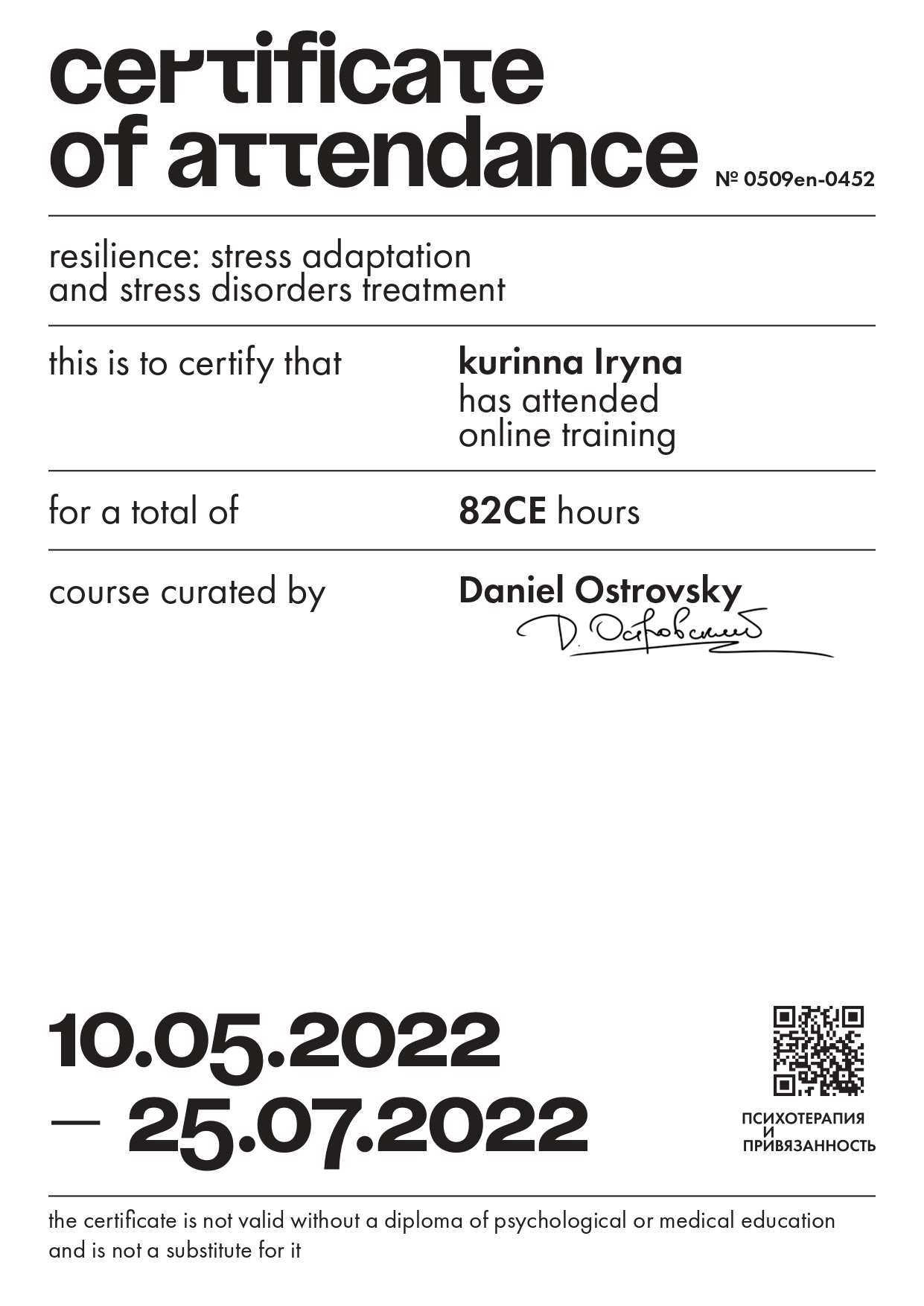 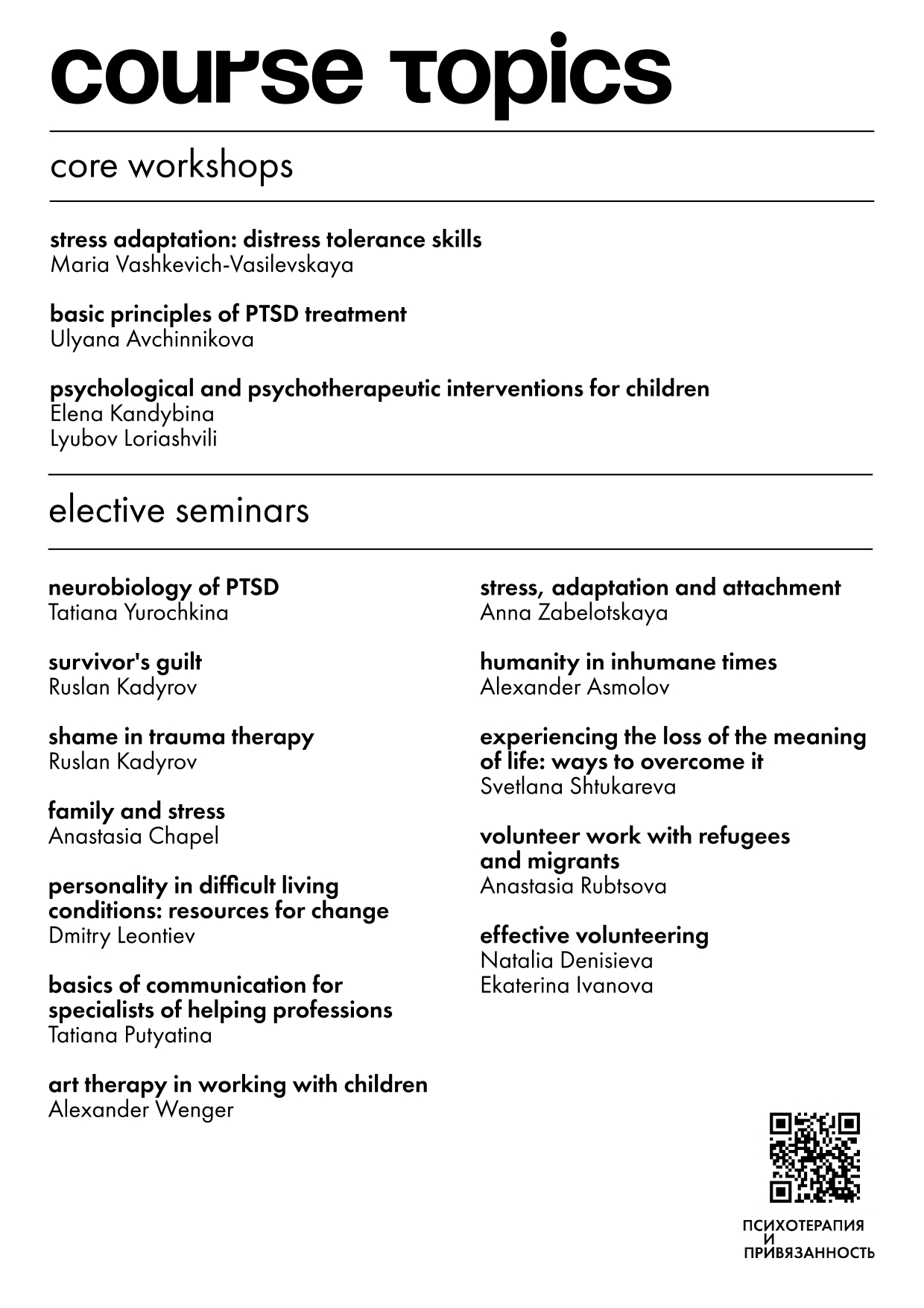 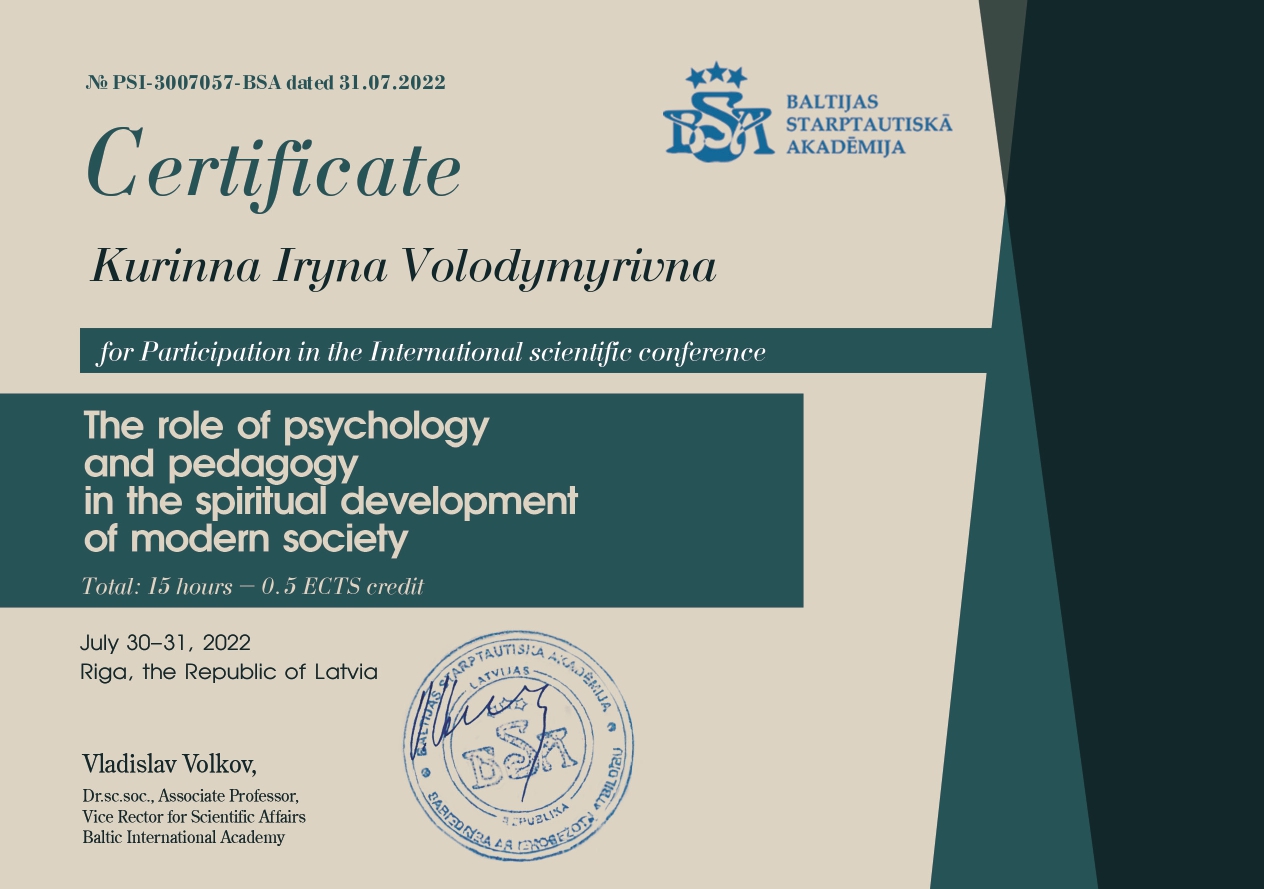 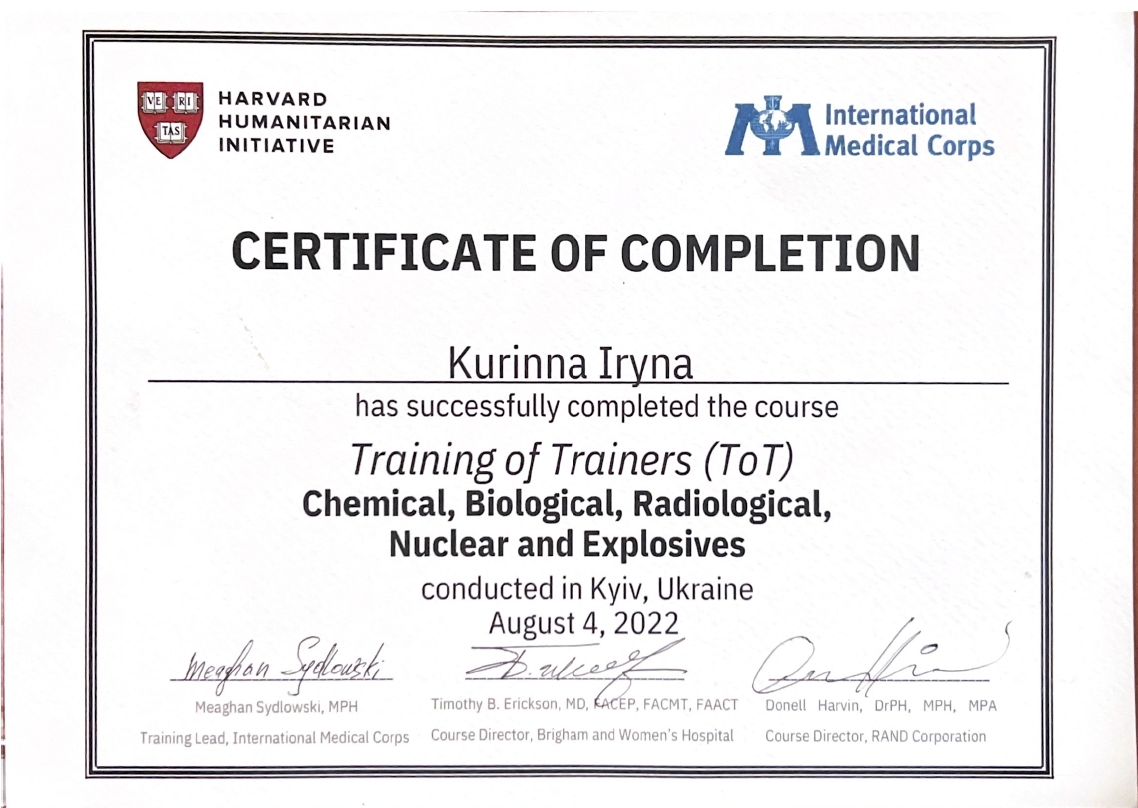 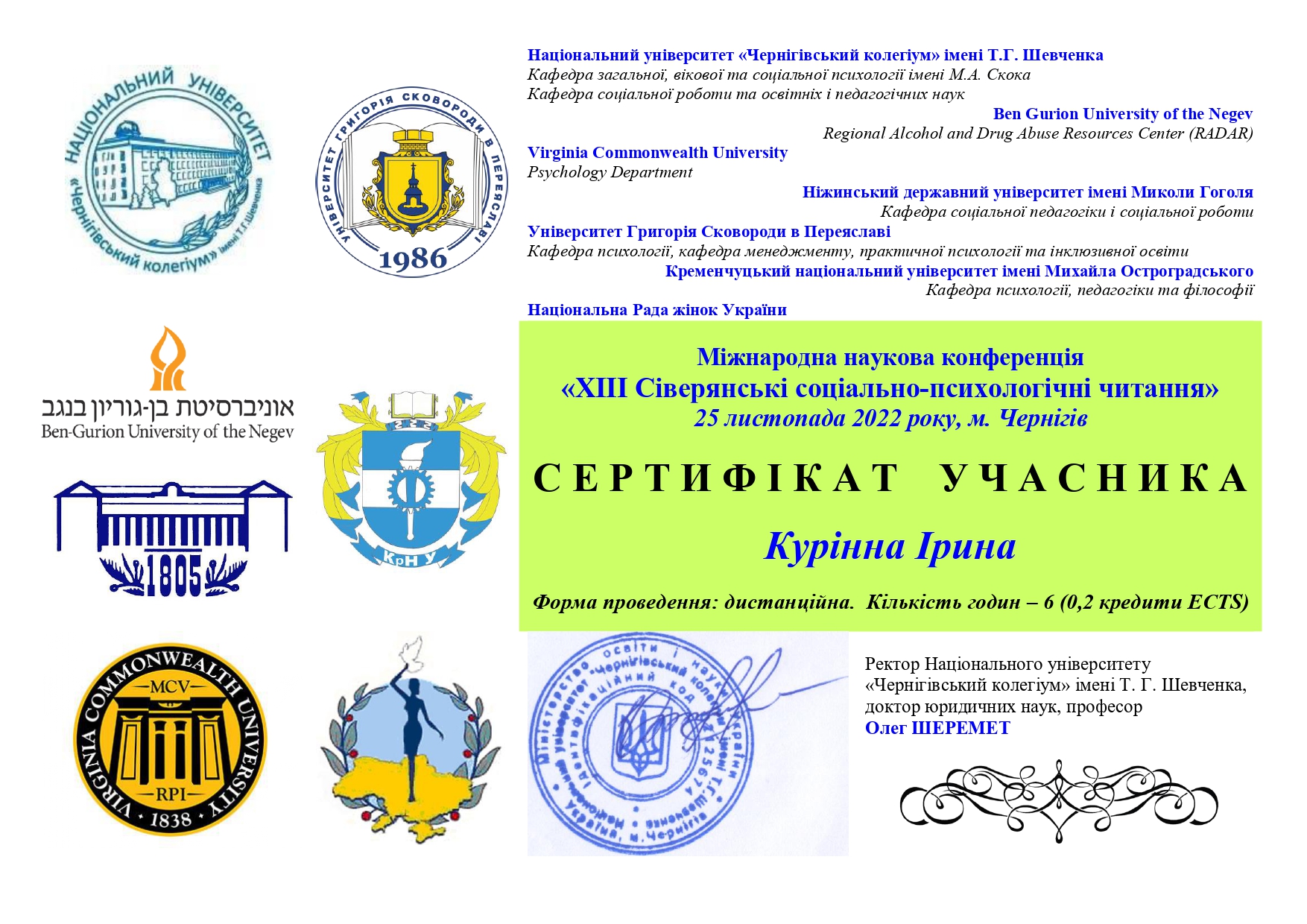 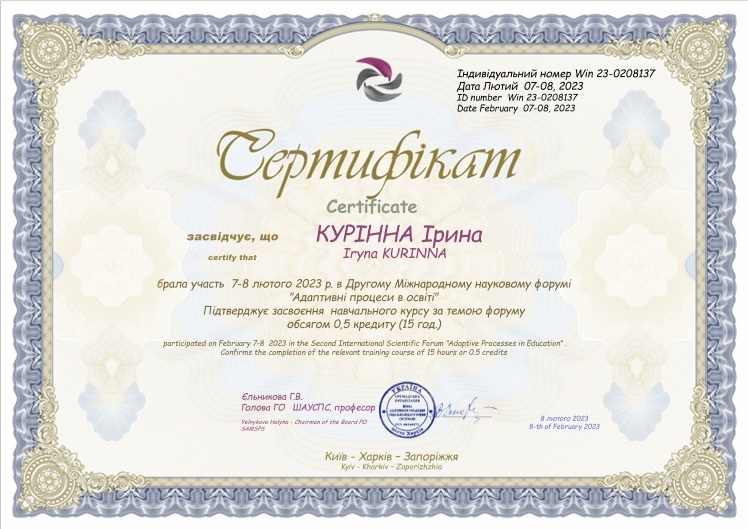 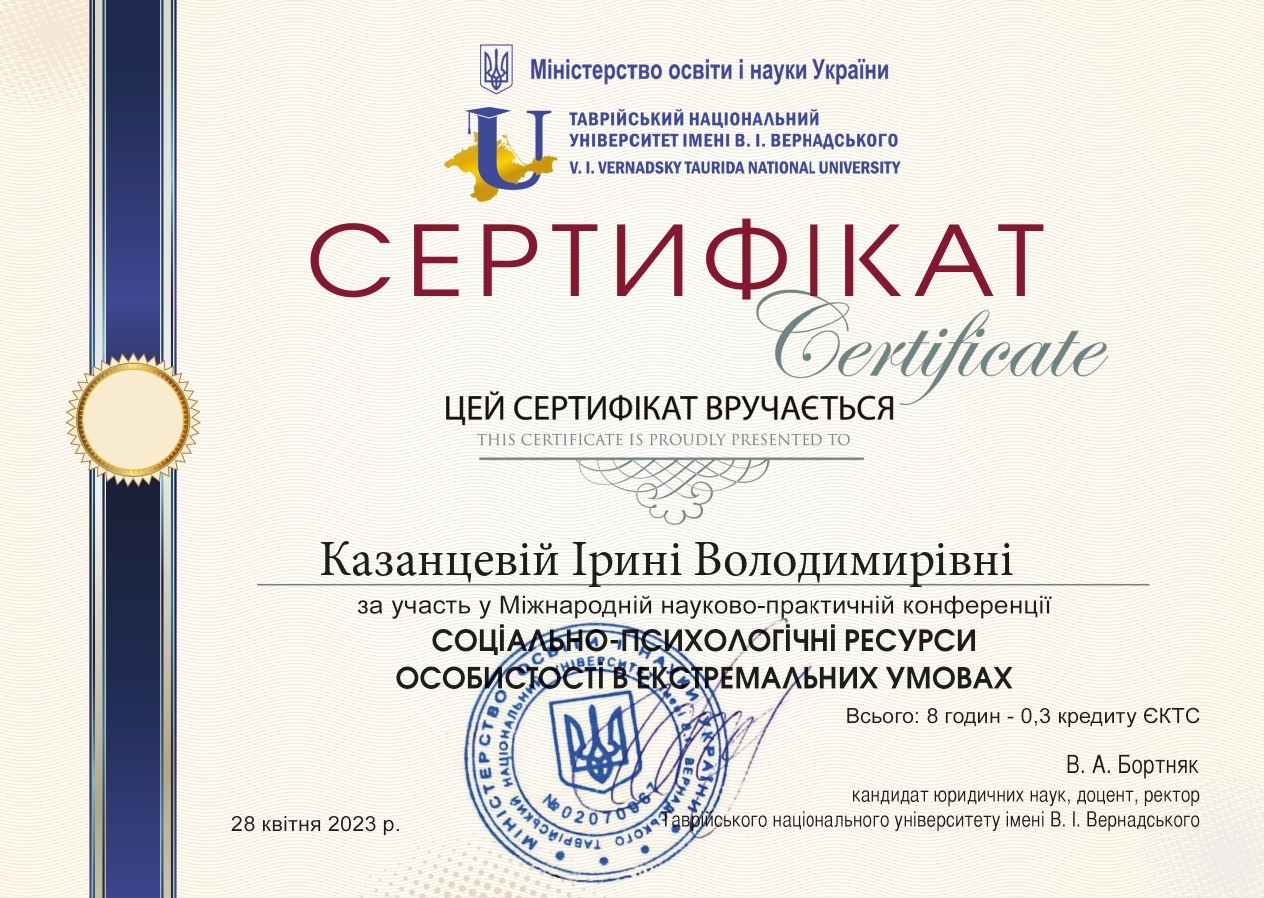 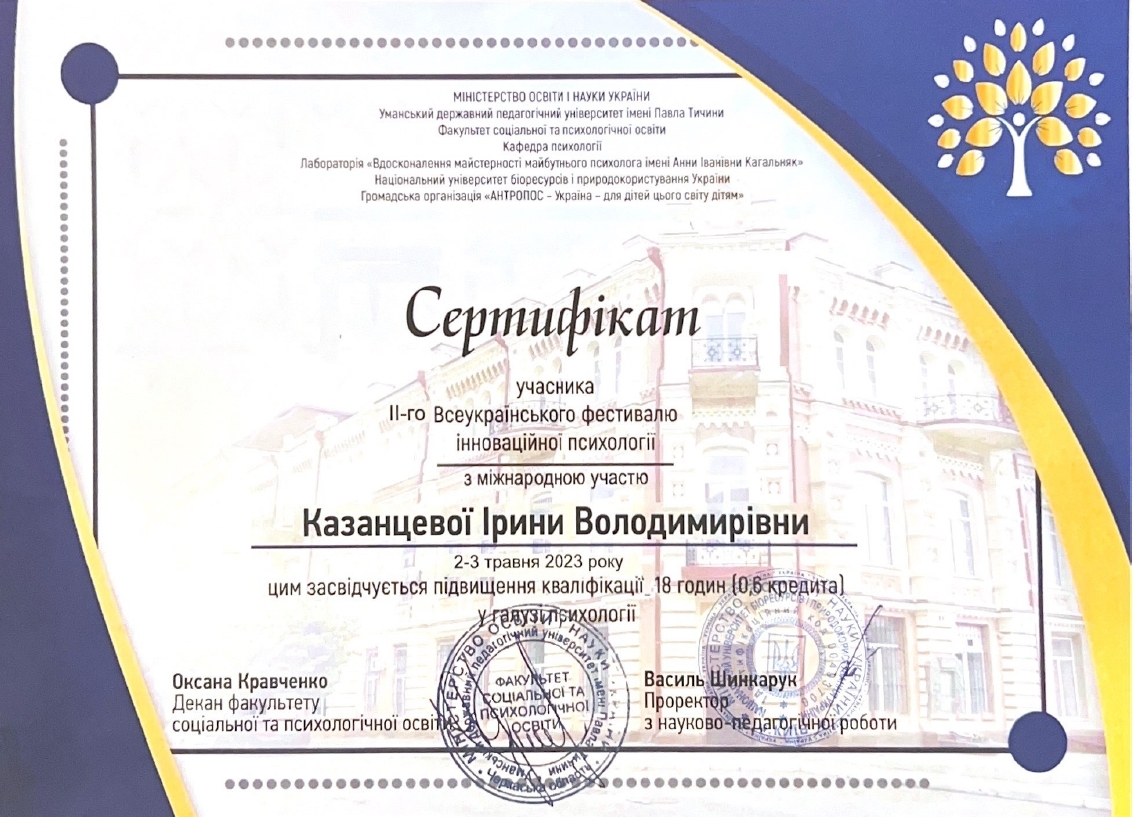 